МЭРИЯ ГОРОДА НОВОСИБИРСКА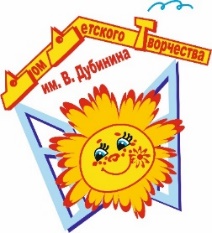 МУНИЦИПАЛЬНОЕ БЮДЖЕТНОЕ УЧРЕЖДЕНИЕ ДОПОЛНИТЕЛЬНОГО ОБРАЗОВАНИЯ г. НОВОСИБИРСКА«ДОМ ДЕТСКОГО ТВОРЧЕСТВА им. В.ДУБИНИНА»ДОПОЛНИТЕЛЬНАЯ ОБЩЕОБРАЗОВАТЕЛЬНАЯ ОБЩЕРАЗВИВАЮЩАЯ ПРОГРАММАхудожественной направленности«ОСНОВЫ ХОРЕОГРАФИИ»Объединения «Андромеда»Возраст обучающихся: I блок 7-11, II блок 11-14Срок реализации программы: 1 годАвтор-составитель программы:Антропова Анастасия Александровна педагог дополнительного образования  НОВОСИБИРСК 2020СОДЕРЖАНИЕРаздел 1Комплекс основных характеристик программыПояснительная записка		направленность программыактуальность программыотличительные особенности программыкраткая характеристика обучающихсяобъем и срок освоения программыособенности организации образовательного процессапринципы и методы обучениярежим занятий, периодичность и продолжительность занятийформы организации учебного занятияалгоритм учебного занятияЦель и задачи программыСодержание программыучебно-тематический плансодержание учебного планаПланируемые результатыРаздел 2Комплекс организационно-педагогических условий	Условия реализации программы		материально-техническое обеспечение		информационно-методическое обеспечение		кадровое обеспечение	Оценка результатов освоения программы		формы аттестации		критерии аттестацииСписок литературыРАЗДЕЛ 1КОМПЛЕКС ОСНОВНЫХ ХАРАКТЕРИСТИК ПРОГРАММЫПОЯСНИТЕЛЬНАЯ ЗАПИСКА	Танцевальное искусство с незапамятных времен занимало в жизни человека важное место. Создаваясь на протяжении многих столетий, танец стал подлинной художественной энциклопедией социальной жизни народа. Искусство танца – это синтез эстетического и физического развития человека. Общеразвивающие упражнения, упражнения партерной гимнастики, элементы танца исполняются под музыкальное сопровождение. 	Программа направлена на гармоничное развитие личности, на формирование у воспитанников танцевальных навыков, что способствует повышению общей культуры ребенка. Танцы имеют большое воспитательное значение и доставляют эстетическую радость. Среди множества форм художественного воспитания подрастающего поколения хореография занимает особое место. Занятия танцем не только учит понимать и создавать прекрасное, они развивают образное мышление и фантазию, дают гармоничное пластическое развитие.  Направленность программыПрограмма относится к художественной направленности. Компонентами учебного материала являются: детский танец, народная хореография, современная пластика.Актуальность программыСреди множества форм художественного воспитания подрастающего поколения хореография занимает особое место. Занятия танцем не только учит понимать и создавать прекрасное, они развивают образное мышление и фантазию, дают гармоничное пластическое развитие.  Синкретичность танцевального искусства подразумевает развитие чувства ритма, умение слышать и понимать музыку, согласовывать с ней свои движения, одновременно развивать и тренировать мышечную силу корпуса и ног, пластику рук, грацию и выразительность. Занятия хореографией дают организму физическую нагрузку, равную сочетанию нескольких видов спорта. Занятия танцем формируют правильную осанку, прививают основы этикета и грамотные манеры поведения в обществе, дают представление об актерском мастерстве. Танец имеет огромное значение как средство воспитания национального самосознания.	Отличительные особенности программыХореография – достаточно популярный вид детского творчества. Почти в каждом учреждении дополнительного образования есть хореографические студии, ансамбли. Но, в силу трудоемкости, ансамблей классического танца не так и много, а, следовательно, и образовательных программ – недостаточно.  Особенность данной программы заключается, прежде всего, в ее личностно-ориентированном характере: программа нацелена на то, чтобы практически на каждом занятии создавалась ситуация успеха в обучении, чтобы ребенок, несмотря на все трудности и сложности при обучении классическому танцу, сохранил веру в свои силы, и, таким образом, постоянно укреплялось его желание танцевать.Программа ориентирована на развитие художественно-пластических способностей, привитие любви к классическому танцу, шире – русской культуре.Отличительной особенностью обусловлена важность художественного образования, использования познавательных и воспитательных возможностей хореографических занятий, формирующих у обучающихся творческие способности, чувство прекрасного, эстетический вкус, нравственность. Также педагогическая целесообразность программы объясняется основными принципами, на которых основывается вся программа, это – принцип взаимосвязи обучения и развития; принцип взаимосвязи эстетического воспитания с хореографической и физической подготовкой, что способствует развитию творческой активности детей, дает детям возможность участвовать в постановочной и концертной деятельности. Эстетическое воспитание помогает становлению основных качеств личности: активности, самостоятельности, трудолюбия. Программный материал нацелен на развитие ребенка, на приобщение его к здоровому образу жизни в результате разностороннего воспитания (развитие разнообразных движений, укрепление мышц; понимание детьми связи красоты движений с правильным выполнением физических упражнений и др.).Еще одна особенность программы заключается в том, что содержание программы построено на синтезе двух видов искусств - хореографии и музыки. Краткая характеристика обучающихсяВозрастные особенности детей, занимающихся в хореографическом ансамблеНаиболее благоприятным возрастом для начала занятий хореографией является возраст от 6-7 лет, в период, когда формируются двигательные навыки. В этот период важен игровой детский танец, который развивает основные группы мышц, знакомит с пространственной ориентацией через игру по правилам или сюжетную игру. Этот возраст соответствует первой ступени обучения.В 7-11 лет костная система еще окончательно не сформирована. Не завершено окостенение позвоночника, грудной клетки, таза, конечностей. Позвоночник гибок и податлив, при длительном неправильном положении тела возможны его искривления. Поэтому необходимо на учебных занятиях следить за правильной осанкой и походкой.В эти годы дети обладают уже достаточным уровнем психического развития, но очень возбудимы. Характерно богатство воображения, сильно выражены эмоциональность и непосредственность реакций. Внимание относительно длительно и устойчиво, но именно в силу этого дети на занятиях быстро теряют темп и ритм, что педагогу следует постоянно иметь в виду.Память ребенка в этом возрасте развита достаточно хорошо, особенно легко и прочно он запоминает то, что его заинтересовало или поразило, поскольку дети обладают главным образом наглядно-образным характером запоминания, поэтому в этом возрасте очень важен наглядный метод обучения; в хореографии обязателен личный показ движений педагогом.Характер в этом возрасте только складывается, но дети уже обладают некоторой настойчивостью, способны ставить перед собой определенные цели. Очень важно в этот период развивать интеллектуальную составляющую, объяснения начинают носить научный характер, нор всё ещё поддерживается эмоциональными образами. Этот возраст соответствует второй ступени обучения.Следующую возрастную группу составляют дети в возрасте от 11 до 14 лет. Это средний школьный возраст. В это время в их организме происходят резкие эндокринные сдвиги, меняется функциональное состояние всех органов. У детей этого возраста меняются пропорции тела. У девочек после интенсивного роста нижних конечностей начинается увеличение поперечника таза и ширины грудной клетки.Считается, что наиболее благоприятным возрастом для восприятия движения (кинестезии) в хореографии является возраст 10-11 лет. Именно с этого возраста обучающиеся начинают постигать самый сложный вид хореографии - классический танец.Объем и срок освоения программыI Блок «Ритмика»Общее количество часов за год – 36, занятия проходят 1 раз в неделю по 1 часу.II Блок «Основы хореографии»Общее количество часов за год – 144, занятия проходят 2 раза в неделю по 2 часа.Особенности организации образовательного процессаОдна из оптимальных организационно-педагогических форм организации хореографического обучения – коллективное творчество, в данном случае – занятия в ансамбле классического танца. Ансамбль (от французского слова ensemble – вместе) есть объединение детей-исполнителей, выступающих как единый художественный коллектив, в котором есть группы, подструктуры, но сохраняется общая, регулируемая педагогом устремленность. Обучение в ансамбле дает детям навыки хореографического искусства, навыки музыкального восприятия, развивает чувство ансамбля, память, внимание. Кроме этого, занятия в ансамбле помогают маленьким детям почувствовать себя артистами, ибо уже на самой первой ступени обучения они могут видеть сценический результат своей работы.Занятия в ансамбле современного танца подчинены жесткому графику учебной и концертной жизни. Образовательная программа реализуется в ансамбле современного танца «Андромеда» Дома детского творчества им. В.Дубинина на базе СОШ № 94 (1 пер. Серафимовича 4а).Принципы и методы обученияПринципы:принцип взаимного доверия и уважения между педагогом и детьми;принцип «свободного выбора» творчества, активизации самостоятельности ребенка;принцип индивидуального контроля результативности (развивающего эффекта), предполагающий обязательность общения педагога с каждым ребенком для того, чтобы понять –   как он понял учебную программу, что почувствовал, как оценил,принцип направленности обучения на четко заданный результат.Основные педагогические и специальные методы обучения:1. Словесный метод (создает логический образ и представление о танцевальном искусстве)беседа,описание,объяснение,замечания,указания,оценка.2. Зрительный метод показ,просмотр журналов,просмотр видеофильмов.3. Метод слуховой наглядности (создается представление о темпе и   ритме движений – счет)4. Метод двигательной наглядности – используется при разучивании новых движений и для исправления ошибок в технике исполнения с помощьюфиксации,проводки по движению.5. Игровой методМетоды хореографической педагогикипрактический показ движений, «лепка» опорно-двигательного аппарата, вербально-логическое объяснение правил движения, формирование вербального, музыкального и двигательного образа движения, принцип построения «двух уроков», «эмоционального выхлопа», «ведущего лидерства».Режим занятий, периодичность и продолжительность занятийI Блок «Ритмика»Общее количество часов за год – 36, занятия проходят 1 раз в неделю по 1 часу.II Блок «Основы хореографии»Общее количество часов за год – 144, занятия проходят 2 раза в неделю по 2 часа.Формы организации учебного занятияУчебное занятие построено в форме тренинга с элементами игры, беседы, лекции. Присутствуют задания наблюдения за исполнением ученика учеником. Промежуточная аттестация проводится в форме открытого урока. Итоговая аттестации проходит в форме отчётного концерта.Алгоритм учебного занятия	Под структурой урока ритмики понимается совокупность различных вариантов взаимодействий между элементами и видами музыкально - ритмической деятельности присутствующих в уроке и обеспечивающих его целенаправленную действенность.Структура занятий во всех классах постоянна, но их содержание и объём определяются с учётом особенностей психомоторики и возраста учащихся. Постепенно усложняются упражнения и музыкальное сопровождение, соответственно повышаются требования к знаниям и умениям детей.	Мастерство учителя ритмики заключается в том, чтобы найти оптимальные варианты взаимодействия между частями и элементами урока.Урок ритмики состоит из трёх частей: вводной, основной и заключительной.	В течение вводной части осуществляется нервно-психологическая подготовка к уроку. Вход детей под музыку, приветствие учителя и учеников (выполнение реверанса), сообщение учителем задач урока - обеспечивают приведение нервно-психической сферы учеников в оптимальное состояние, позволяющее им продуктивно заниматься на уроке.	Вход под музыку на урок ритмики организует детей и мобилизует их внимание. Для создания психологической готовности к учебной работе учитель выбирает музыку так, чтобы она наилучшим образом "вводила" в круг задач данного конкретного урока.	В основной части урока осуществляется работа по всем разделам программы:1. Ритмико-гимнастические упражнения;2. Упражнения на ориентировку в пространстве;3. Adagio4. Игры, развивающие танцевальное мастерство;5. Танцевальные упражнения.Рассматривая танец как язык, который позволяет разговаривать, мыслить, читать, становится ясным – необходимо знание букв алфавита. Только выучив буквы – упражнения и их комбинации, разнообразные их соединения, получим слова, которыми можно будет говорить на языке танца. Основной задачей обучения в хореографическом коллективе является освоение основ хореографии и ритмических основ. Развиваются выворотность ног, танцевальный шаг (возможность поднимать работающую ногу на 90 и выше), правильная постановка корпуса, гибкость, устойчивость, легкий высокий прыжок, четкая координация движений, умение слышать, слушать музыку и чётко следовать ритмическому рисунку. Все это – элементы, необходимые для дальнейшего развития техники и профессиональных навыков, - приобретается «ежедневным» тренажом при тщательном выполнении установленных правил и постоянной сценической практикой.Посредством тренажа в учебном занятии хореографии решаются следующие задачи:подготовка опорно-двигательного аппарата, систем дыхания и кровообращения к предстоящей физической нагрузке;развитие необходимых физических качеств (ловкости, координации, выносливости, гибкости, силы мышц);подготовка занимающихся к освоению нового хореографического материала (разучивание отдельных элементов танцев, исполнение освоенных движений в новых сочетаниях с постепенным усложнением).		Вторая часть учебного занятия – упражнения на ориентировку в пространстве - совершенствуется в процессе всей жизни человека под влиянием обучения и накопления практического опыта. Пространственная ориентировка — это восприятие и отражение человеком различных признаков окружающих предметов посредством взаимосвязанной деятельности анализаторной системы.Ориентационная способность - это способность к определению и изменению положения тела в пространстве и во времени, особенно с учетом изменяющихся ситуаций или движущегося объекта. «Покажи правильно»«Зеркало» «Кто ушёл и где стоял?»Третья часть учебного занятия – adagio – это работа над всесторонним овладением позами классического танца и самой разнообразной их связью. В adagio усваивается характер, манера и техника, необходимые для исполнения большой и плавной танцевальной фразы. Построение adagio складывается из пройденных поз, движений. На первой ступени adagio как такового еще нет. Здесь изучаются различные малые позы с ногой, не отделенной от пола. Со второй ступени начинают изучать позы на 90O и соединять несложными приемами. С третьей ступени, постепенно, adagio приобретает более трудный, силовой характер (повороты, малые и большие pirouettes).Четвёртая часть учебного занятия – игры, развивающие танцевальное мастерство. Игры - средство активного обогащения личности, поскольку обеспечивает ребенка деятельностью, развивающей его неограниченные возможности и таланты. Сначала игровые технологии используются как отдельные игровые моменты, которые очень важны, особенно, в период адаптации детей в коллективе. Начиная с раннего возраста основная задача игровых моментов - это формирование эмоционального контакта, доверия детей к педагогу, умения видеть в педагоге доброго, всегда готового прийти на помощь человека (как мама), интересного партнера в игре. «Танцуем сидя»«Трансформер»«Цепочка»«Стоп-кадр»«Энергичная парочка»«Лебединое озеро»Пятая часть учебного занятия – танцевальные упражнения. Танцевальные упражнения, основанные на народных танцах, имеют большое преимущество перед другими направлениями. Они развивают эмоциональность и танцевальность. Упражнения на различение элементов народных танцев. Шаг кадрили: три простых шага и один скользящий, носок ноги вытянут. Пружинящий бег. Поскоки с продвижением назад (спиной). Быстрые мелкие шаги на всей ступне и на полупальцах. Завершающая часть учебного занятия предназначена для того, чтобы организм учащихся после напряженной работы окончательно пришел в состояние покоя при помощи выполнения различных форм port de bras.Каждая часть учебного занятия должна иметь свою условную кривую с постепенным нарастанием и некоторым спадом в конце, что позволяет обучающимся приступать к выполнению следующей части урока со свежими силами. Подобное построение учебного занятия обуславливается психофизическими особенностями организма учащихся и предохраняет их от возможного повреждения суставно-связочного аппарата, расстройства сердечной деятельности и т.д.Постепенно возрастающая нагрузка вызывает у учащихся максимальное напряжение не только мышечного аппарата, но и центральной нервной системы. Чем сильнее напряжение, тем более утомляется организм. Чтобы избежать этого, необходимо периоды напряжения чередовать с периодами отдыха, что позволит учащимся попутно восстанавливать свои силы и быть готовыми к выполнению еще более сложного задания (например, в экзерсисе перерыв между отдельными заданиями следует делать кратким, ибо нагрузка на этой части урока еще не столь велика. В adagio рекомендуется делить учащихся на две группы, так как учебная нагрузка в этой части занятия уже заметно увеличивается. Пока одна группа исполняет задание, другая отдыхает).Цели и задачи программыЦель программы – Создание условий для личностного роста учащихся, гармоничного развития духовных и физических качеств растущей личности средствами классического танца.Задачи программыОбучающиеУсвоение основ теории искусства современного танцаЗнакомство и изучение лучших образцов наследия русской школыРасширение представлений, учащихся о современных направлениях развития танцаРазвивающиеРазвитие интереса к Хореографии.Развитие психофизических данных учащихся (внимание, память, воля, активность, ловкость, мышечная сила, гибкость и выносливость всего двигательного аппарата)Развитие музыкально-актерских данных учащихся (музыкальность, эмоциональность, творческое и образное воображение)ВоспитывающиеВоспитание личности, способной к сознательному творческому труду и способной к самовыражению в танцеВоспитание чувства коллективизмаФормирование и укрепление качеств личности ребенка (терпение, целеустремленность, трудолюбие, стремление к совершенству и творческому росту)Важнейшим психологическим условием успешного решения перечисленных задач является то обстоятельство, что ребенок – деятель. И деятельностная его природа выражается, прежде всего, в движениях. Чем разнообразнее движения, тем большая информация поступает в мозг, тем интенсивнее происходит интеллектуальное развитие. К гармонии мы идем через движение.СОДЕРЖАНИЕ ПРОГРАММЫI БЛОК «РИТМИКА»Задачиразвитие и укрепление интереса учащихся к классическому танцу,формирование элементарного представления о красоте танца,обучение основным элементам, формам и движениям, предусмотренных программой,развитие у учащихся выразительности, фантазии и артистичности.Учебно-тематический планСодержание учебного планаВводное занятие. Знакомство с образцовым ансамблем классического танца «Пленительные ритмы». Правила поведения в танцевальном классе. Техника безопасности.Раздел I. Теоретический циклТема 1. Танец и его история.  Рождение балета. От истоков. Балет эпохи Возрождения.Тема 2. Танец и музыка – взаимосвязь двух искусств. П. Чайковский «Щелкунчик» Раздел II. Разминочный циклТема 1. Ритмическая гимнастикаКоллективно-порядковые упражнения:расположения и перестроения из одной в две линиипрямые перестроения и перестроения в шахматном порядкеперестроения из линии (линий) в круг и наоборотдвижения по кругу: направления против и по часовой стрелкерасположения и перестроения в колонныдвижения по кругу в паре (со сменой пар)самостоятельное построение кругасоблюдение расстояния между парамисужение и расширение кругаУпражнения, развивающие чувство ритма:ритмичные движения в соответствии с различным характером музыки, динамикой (громко, умеренно, тихо, громче, тише), регистрами (высокий, средний, низкий)переход от умеренного к быстрому или медленному темпуРитмичное движение:изучение шагов, притопов и хлопков в такт музыкиизучение шагов, ударов и хлопков из-за такта музыкисочетание движений, исполняемых в такт и из-за такта музыкиТема 2. Тренаж – разогрев в динамикеШаги (с выпадами, с махами, с прыжками, на полупальцах, с высоким подниманием колен)ПодскокиГалоп (с продвижением вперед по III п.н., в сторону по IV п.н.)Бег (мелкий, с прямыми ногами, со сгибанием ног назад, поднятием высоко наверх)Тема 3. Тренаж – разогрев в статикеМарш на местеУпражнения для головы и корпуса (наклоны, повороты)Упражнения для рукУпражнения для ног (выпады, приседания, махи, releve)ВращенияПрыжкиТема 4. Тренаж с элементами психогимнастикиУпражнения на развитие памятиУпражнения на развитие внимания: «дельфин», «хрустальная вода»Упражнения на развитие воли: «улитка ползет», «полет птиц»Упражнения на развитие воображения: «теплый дождь», «красочная радуга», «звери просыпаются», «бабочка»Упражнения на развитие творческих способностей: «на морском берегу», «жил был зелёный лес»Выразительные движения: «волна», «водоросли», «кит плывет»Мимика: «растения оживают», «плавающие лягушата»Пантомима: «человек-иголка», «человек-масло», «человек-веревка»Тема 5. Партерная гимнастикаУпражнения для коррекции осанки: «столик», «верблюд», «кольцо», «лодочка», «арка»Упражнения для коррекции нарушений свода стопы: «муравьи и заборчик», «пружинка»Упражнения на напряжение и расслабление мышц: «холодно и жарко», «змея шипит»Упражнения на улучшение выворотности ног: «бабочка»Упражнения на развитие гибкости: «корзиночка»Раздел III.Основы хореографииТема 1. Экзерсис на середине зала EpaulementPort de brasПерегибы корпусаPas de bourrée Раздел IV. Танцевально-игровой циклТема 1. Народный танец начального уровня Изучение базовых движений и элементов и соединение их в танцевальные комбинации: ПритопыШаг полькиЭлементы русской пляскиХороводный шагПеременный шагШаг с припаданиемРусский каблучный шагКовырялочкаРазучивание танцев: танцы групповые (по кругу) и танцы в парахПолька «Забава»Хоровод с платочкамиЛитовский танец «Петушок»«Кадриль»«Улыбка» «Променад»«Топотушки»«В кругу друзей»Латышская полька «Ручеек»Тема 2. Сюжетно-ролевые и музыкально-танцевальные игры Игры, снимающие эмоциональное и психофизическое напряжениеИгры, развивающие устойчивость и концентрацию вниманияИгры, развивающие артистичностьИгры, развивающие творческие способностиИгры, развивающие ритмический слух«Дятел»«Паровозик»«Змейка»«Три фигуры»«Тропинка»«Обезьяна и зеркало»«Человек и тень»«Как у дядюшки Семёна»«Хвост дракона»«Столбик»«Самолетик»«Ловушка»Раздел V. Концертная деятельность.Мини-концерты перед родителямиОткрытое учебное занятиеРаздел VII. Промежуточная и итоговая аттестацияОткрытое учебное занятие (декабрь)Открытое учебное занятие (май)II Блок «Основы хореографии»Задачи:обучить основам хореографического искусства;способствовать развитию умения хорошо двигаться, добиваться общей пластичности тела и выразительности движений;способствовать развитию физических качеств обучающегося, совершенствованию их средствами танца;внести вклад в развитие музыкального слуха.сформировать интерес к хореографическому искусству, чувство сопричастности к творчеству.Учебно-тематический планСодержание тематического материалаВводное занятиеТехника безопасности в танцевальном классе.  Раздел I. Теоретический циклТема 1. Балет и его история Ж.Ж. Новерр – французский артист и балетмейстер. Первые балеты Новерра: «Китайский праздник», «Источник юности», «Фламандские увеселения». Реформа Новерра – в создании действенного балета.Тема 2. Балет и музыка – взаимосвязь двух искусств П. Чайковский «Спящая красавица» II. Разминочный циклТема 1. Тренаж – разогрев в динамике. Тема 2. Тренаж – разогрев в статике. Тема 3. Партерная гимнастика Раздел III.Основы классического танцаТема 1. Экзерсис на середине Положение и повороты корпуса, плеч и головы.EpaulementEn faceТема 2. Связующие и подготовительные движенияpas degagepassé par terreSur le cou-de-pied обхват, вперёд и назад.Pas tombe вперед, назад,Pas coupeТема 3. AllegroPetit temps soute I, II, V п.н., Petit changement de pied по V п.н. – прыжки с двух ног на две.Раздел IV. Танцевально-игровой циклТема 1. Народный танец начального уровня Изучение базовых движений и элементов и соединение их в танцевальные комбинации:Русский переменный шагВеревочка с переступаниемКовырялочка и удар стопойПрыжок с притопомПрыжки-ножницыПростые шагиЛегкий бег вперёдКлючБег со сгибанием ноги назадПробег в сторонуХод с подскокомРазучивание танцев:Уральский танец «Тройка»Чешский танец «Бажан»Литовский танец «Четверка»Болгарский танец «Свиштовка»Русский танец «Машенька»Тема 2. Историко-бытовой танецИзучение базовых движений и элементов и соединение их в танцевальные комбинации.поклон и реверанспозиции ног и руктанцевальный шагpas glisse (скользящий шаг)pas chasse (двойной скользящий шаг)pas eleve (боковой подъемный шаг)галопИзучение танцев.«Падеграс»«Полька»«Полянка»«Фарандола»«Вару-Вару»Тема 3. Сюжетно-ролевые и музыкально-танцевальные игры Игры на развитие памяти: «столбик», «приглашение»Игры на преодоление двигательного автоматизма. Подвижные игры: «салки парами»Игры на развитие внимания: «танцевальная змейка», «звёздочка»Игры, способствующие успокоению организма: «весёлая пятёрка»Раздел V. Концертная деятельностьМини-концерты перед родителямиОткрытые учебные занятияРаздел VI. Промежуточная и итоговая аттестацияОткрытое учебное занятие (декабрь)Открытое учебное занятие (май)ПЛАНИРУЕМЫЕ РЕЗУЛЬТАТЫВ результате систематической работы на принципах данной технологии учащиеся приобретают:общую пластическую культуру тела;потребность в творческой самореализации посредством классического танца;возможность ощутить радость роста своих сил, возможностей, достижений.Отслеживание результатов творчески ориентированной учебной деятельности, позволяющее зафиксировать динамику роста творческого потенциала ребенка проводится через учебные занятия и через концертную деятельность.На каждого ребенка заполняется личная карта, где фиксируются психофизические данные ребенка и их развитие на год поступления и конец обучения (выворотность, гибкость, прыгучесть, шаг, способность к вращению, форма стопы, сценичность, пропорциональность телосложения), а также карта «Личностно-профессиональный, личностно-творческий рост ребенка», где по годам обучения отслеживаются результаты:развитие профессиональной сферы деятельности ребенка (экзерсис у станка, adagio, allegro, экзерсис на пальцах, вращение, концертная деятельность)развитие творческой сферы деятельности ребенка (глубина восприятия музыки, вхождение в образ, актерское мастерство, пластичность).РАЗДЕЛ 2КОМПЛЕКС ОРГАНИЗАЦИОННО-ПЕДАГОГИЧЕСКИХ УСЛОВИЙУСЛОВИЯ РЕАЛИЗАЦИИ ПРОГРАММЫМатериально-техническое обеспечение1. Танцевальный класс (желательно 15Х10 метров)Деревянный пол на воздушной подушкеСтанок (вмонтированный в стену кронштейн по всему периметру класса с двумя перекладинами: 1) На высоте  от пола 2) На высоте )Зеркальная стена (отражение должно охватывать стопы и кончики пальцев рук, поднятых вверх из расчета на рост  в любой точке класса)Хорошая естественная (окна) и искусственная (лампы) освещенностьПроветриваемость помещения (наличие форточек)Наличие штор, жалюзейОтапливаемость помещения (не менее + 18 градусов не более +25 градусов по Цельсию)2. Дополнительные помещенияРаздевалкаКостюмерная3. АппаратураМагнитофон с CD проигрывателем и флешкой.Аудио- видеотекаШкаф или стеллаж под литературу и аудио- видеотекуНаличие электрических розеток.Информационно-методическое обеспечение Перечень упражнений и движений с методическими рекомендациямиРепертуар I ступени обучения: «Барашки» В. Дашкевич «В гостях у сказки»Репертуар II ступени обучения:«Весёлый день»«Красный мак»Перечень вспомогательных и корригирующих упражнений на полу Упражнения на напряжение и расслабление мышцУпражнения на улучшение выворотности ногУпражнения по исправлению недостатков осанкиПеречень движений классического экзерсиса у станка с комментариямиПеречень движений классического экзерсиса на середине с комментариямиКлассическое наследие и репертуар балетного театраОсновные произведения классического балетного репертуара. Наследие романтизма. Эпоха М.Петипа.Методические пособияПособие по «холодной» растяжке для педагогов по хореографии. Н.Е. Кожевникова. 2008г.Памятка для детей среднего и старшего школьного возраста. Как приготовить пуанты к репетиции и концерту. Н.Е. Кожевникова. 2005г.Пособие для педагогов по составлению упражнений у станка в любительских коллективах классического танца (для детей 10-12 лет второго года обучения). Н.Е. Кожевникова. 2008г.Памятки для родителей: (разработаны Н.Е. Кожевниковой. 2009г.)Гигиенические правила для занятий танцем и спортомВосстановление после травмЗдоровое питаниеВидеоматериалы III Новосибирский открытый конкурс классического танца им. Л.В. Гершуновой. Конкурс солистов II, III тур. 2004г.III Новосибирский открытый конкурс классического танца им. Гершуновой (ансамбли). 2004г.II Международный фестиваль «Танцы народов мира». Конкурс исполнителей классической хореографии им. Л.В. Гешуновой (ансамбли). 2003г.Чайковский. Лебединое озеро. Хор. Иванова, Петипа. Ред. Грегоровича.Чайковский. Спящая красавица. Хор. Петипа. Ред. Грегоровича.Аудиоматериалы Серия Великие композиторы. Издательский дом Комсомольская Правда. Мелодия 2008г.Вивальди. Времена года. Чайковский. Сцены из балетов: Щелкунчик и Лебединое озеро.Моцарт. Маленькая ночная серенада и увертюры к операм Свадьба Фигаро и Волшебная флейта, симфония № 40Бизе. Избранное.Серия Лучшее из классики. Штраус отец и сын. Избранные танцы. ТВИК. 1994г.Сборник детских песен «Мыльные пузырьки». Рязанцев. ТВИК. 2007г.Серия Viva classic. Барокко концерты. Арканжелло Корелли, Томас Альбинони, Доминик СкарлаттиЧайковский. Времена года. Переложение на ансамбль скрипачей Похомского, романсы. 1990г.Сборник вальсов «Вальс - король Бала». Серия Лучшее из классики. 2003г.Серия Шедевры этнической музыки «Средневековые баллады». АТ music. 1999г.Серия Золотая классика. 20 замечательных мелодий. RCD music 2003г.И.С. Бах. Органная музыка. Прелюдии, токкаты, фуги, Формат MP3. РМГ. 2003г.Серия Шедевры классики. Романтика классической гитары. 2000 SL SoundsСерия Шедевры этнической музыки. Армения. 2000 SL SoundsЧайковский, Аренский, Рубенштейн. Концерт для ф-но с оркестром. 2003г. Римский-Корсаков. Сборник фрагментов из сюит к операм. 2001г.Серия Песни и игры для самых маленьких «Развивалочки от 1 до 5». Е. Железнова. ТВИК 2006г.Мендельсон. Концерты, симфонии, песни. CALAXY Music2003Viva classics. Шуман. Концерты для фано и органа. GАLАXY Music2003Viva classics. 20 классических произведений GАLАXY Music2003Дворжак. Славянские танцы. 1, 2, 8 опус 72, серенады (соч. 22, соч. 44) I. R. C. 2004Хачатурян. Сюиты из балетов: Спартак, Гаяне. Мелодия 1999г.Серия Золотой альбом. Хачатурян. Валенсийская вдова, Маскарад.Сборник Большой вальс. HNH ITERNATIONAL LTD. 1998Глазунов. Lady Soubrette.  Мелодия 2006Шедевры классики серия 20 веселых мелодий AT Music 1999Кадровое обеспечение Педагог дополнительного образования с профильным педагогическим образованием.ОЦЕНКА РЕЗУЛЬТАТОВ ОСВОЕНИЯ ПРОГРАММЫ  Формы аттестации – разрабатываются и обосновываются для определения результативности освоения программы. Призваны отражать достижения цели и задач программы.Формы: 1.Открытое занятие.2. Отчётный концерт.Бланки аттестации детей об усвоении образовательной программы  1 год обучения Критерии оценки 1 год обученияМинимальный уровень – 0 баллов-4 балла.Базовый уровень - 5-6 баллов.Повышенный уровень – 7-12 баллов.Творческий уровень – 13-15 баллов.				СПИСОК ЛИТЕРАТУРЫМетодическая литератураФедеральный закон РФ от 29.12.2012 г. N 273-ФЗ «Об образовании в Российской Федерации».Концепция развития дополнительного образования детей (Распоряжение Правительства РФ от 4 сентября 2014 г. № 1726-р).Санитарно-эпидемиологические требования к устройству, содержанию и организации режима работы образовательных организаций дополнительного образования детей. – Постановление Главного государственного санитарного врача РФ от 04.07.2014 № 41 «Об утверждении СанПиН 2.4.4.3172-14.Порядок организации и осуществления образовательной деятельности по дополнительным общеобразовательным программам. – Приказ Минобрнауки России от 29 августа 2013 г. № 1008.Методические рекомендации по проектированию дополнительных общеобразовательных программ. Разработаны ФГАУ «Федеральный институт развития образования».Федеральный государственный образовательный стандарт основного общего образования. М. Просвещение, 2011.Литература для обучающихсяБазарова Н.П. Мей В.П. Азбука классического танца. – М.: Лань, 2006 Боттомер П. Танец современный и классический. Большая иллюстрированная энциклопедия. – М.: Эксмо, 2006 Блок Л.Д. Классический танец. История и современность. М., Искусство; 1987.Захаров Р.В. Сочинение танца. – М.: Академия, 2002 Суриц Е. Причины успеха разные. Балет. 1987. 5. Тарасов Н. Классический танец. – изд-во: Искусство, 1981.Литература для педагога Баскаков В. Свободное тело. М. 2001. Башкович Н. История хореографии всех веков и народов. - М.: ЮНИТИ, 2002Гусев Г.П. Методика преподавания народного танца. – М.: Владос, 2006 Есаулов И. Устойчивость и координация в хореографии. – Изд-во Удмурдского университета, 1992.Запора Р. Импровизация присутствует. -Альманах 1. 1999. Ивлева Л.Д. Джазовый танец. Учебное пособие. - Челябинск. 2002.Ивлева Л.Д. Методика обучения хореографии в старшей возрастной группе. -Челябинск. 1997. Ивлева Л.Д. Руководство воспитательным процессом в самодеятельные хореографические коллективы. Учебное пособие. -Челябинск. 1989. Королева Э. А. Танец, его происхождение и методы исследования (по работам зарубежных ученых XX века). – М.: АСТ, 2005 Метлов Н. А. Музыка - детям. -М., "Просвещение". 1985. Методические рекомендации для преподавателей хореографических отделений. – М.: Наука, 1998.Опыт работы над детским хореографическим спектаклем. – М.: Искусство, 1999 Панферов В.И. Пластика современного танца. Учебное пособие. Челябинск. 1996.Пуртова Т. В., Беликова А. Н., Кветная О. В. Учите детей танцевать. -М., "Владос". 2003. Радынова О. П., Катинене А. И., Палавандишвили М. Л. Музыкальное воспитание дошкольников. - М., "Просвещение". 1994. Чурко Ю. Линия, уходящая в бесконечность. - Л: Полымя. 1999. Рассмотрена на заседании педагогического совета26 августа 2020 г.Протокол № 1УтверждаюДиректор_________ Л.В. Третьякова28 августа 2020 г.NНазвание разделов и темКоличество часовКоличество часовКоличество часовФорма аттестации/КонтроляNНазвание разделов и темТеорияПрактикаВсего Форма аттестации/КонтроляВводное занятие1-----1ОпросI.Теоретический циклТанец и его история Танец и музыка – взаимосвязь двух искусств 211---------------211ВикторинаII.Разминочный циклРитмическая гимнастикаТренаж – разогрев в динамикеТренаж – разогрев в статике Тренаж с элементами психогимнастикиПартерная гимнастика------------------------822211822211Наблюдение, показIII.Основы хореографииЭкзерсис на середине зала   1110101111НаблюдениеIV.Танцевально-игровой циклНародный танец начального уровня Сюжетно-ролевые и музыкально-танцевальные игры2118441055Наблюдение,ПоказV.Концертная деятельность Мини-концерты перед родителямиОткрытое учебное занятие---------------211211Наблюдение,ПоказПромежуточная и итоговая аттестация-----22Наблюдение,ПоказИтого часов:63036NНазвание разделов и темКоличество часовКоличество часовКоличество часовФорма аттестации/КонтроляNНазвание разделов и темТеорияПрактикаВсего Форма аттестации/КонтроляВводное занятие2-----2ОпросI.Теоретический циклТанец и его историяТанец и музыка – взаимосвязь двух искусств633---------------633ВикторинаII.Разминочный циклТренаж – разогрев в динамике Тренаж – разогрев в статике Партерная гимнастика --------------------4010151540101515Наблюдение, показIII.Основы классического танца Экзерсис на серединеСвязующие и подготовительные движения Allegro  8422391615847201710НаблюдениеIV.Танцевально-игровой циклНародный танец начального уровня Историко-бытовой танецСюжетно-ролевые и музыкально-танцевальные игр	6222291081135121013Наблюдение,ПоказV.Концертная деятельность Мини-концерты перед родителямиОткрытые учебные занятия---------------10551055Наблюдение,ПоказПромежуточная и итоговая аттестация----44НаблюдениеИтого часов:22122144 № Ф.И.Техника исполнения упражненийТехника исполнения упражненийУмение исправлять ошибкиУмение исправлять ошибкиПравила поведения на уроке.Правила поведения на уроке.Внимание и трудолюбиеВнимание и трудолюбиеПластическая выразительностьПластическая выразительностьУчастие в концертахУчастие в концертахУровень усвоения программыУровень усвоения программы12КритерииУровни обученностиУровни обученностиУровни обученностиУровни обученностиКритерииМинимальный 0 балловБазовый1 баллПовышенный2 баллаТворческий3 баллаТехника исполнения упражненийСовершает ошибки в недавно проученных упр.Может практически без ошибок многократно исполнять упр.Устойчивое исполнение танца в основном ритме и в характереУмение исправлять ошибкиРеагирует на замечания, прилагает усилия для исправления ошибок.Быстро исправляет ошибки и не повторяет их.Знания по предмету сверх предложенной программы, развитые навыки сотрудничества со взрослыми и сверстниками3.Развитие необходимых физических качествДержит корпус, успевает двигаться в основном ритме танца в течение 1 минутыДержит корпус, двигается в основном ритме танца и быстро восстанавливается после нагрузкиХорошо держит корпус, легко двигается в ритме танца, грамотно распределяет дыхание, быстро восстанавливается после нагрузкиОтлично держит корпус, имеет запас по быстроте, ловкости и выносливости в каждом танцеВнимание и трудолюбиеНе внимателен.  Может концентрироваться на продолжительный отрезок времени.Весь урок внимателен и старателен.Отличное исполнение танцев на отчетных концертах в качестве солистаПластическая выразительностьОтличает весёлые и грустные композиции.Пластически интуитивно верно отображает радость и грусть.Знания по предмету сверх предложенной программы, развитые навыки сотрудничества со взрослыми и сверстниками Участие в концертахВ концертах для родителей на открытых уроках.В отчётном концерте.В выездных фестивалях и концертах.